Linguagem simbólicaINDIVIDUALAo final da atividade, se autoavalie e coloque sua nota de DPO1.  Use operações inversas para descrobrir o número que falta em cada quadradinho.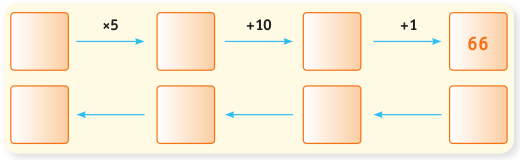 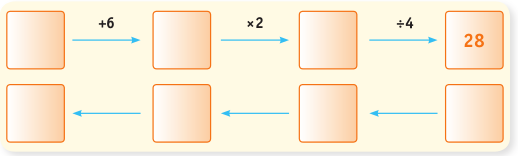 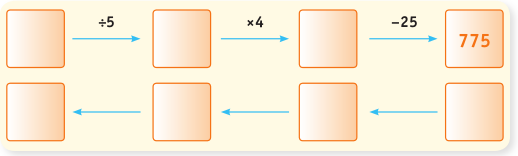 